Об утверждении Порядка проведения антикоррупционной экспертизы нормативных правовых актов Совета депутатов муниципального образования «Муниципальный округ Можгинский район Удмуртской Республики» и их проектов             В соответствии с Федеральным законом от 25 декабря 2008 года N 273-ФЗ «О противодействии коррупции», Федеральным законом от 17 июля 2009 года N 172-ФЗ «Об антикоррупционной экспертизе нормативных правовых актов и проектов нормативных правовых актов», постановлением Правительства Российской Федерации от 26 февраля 2010 года № 96 «Об антикоррупционной экспертизе нормативных правовых актов и проектов нормативных правовых актов»,  Законом Удмуртской Республики от 20 сентября 2007 года N 55-РЗ «О мерах по противодействию коррупционным проявлениям в Удмуртской Республике», руководствуясь Уставом муниципального образования «Муниципальный округ Можгинский район Удмуртской Республики»,      СОВЕТ  ДЕПУТАТОВ РЕШИЛ: Утвердить прилагаемый Порядок проведения антикоррупционной экспертизы нормативных правовых актов Совета депутатов муниципального образования «Муниципальный округ Можгинский район Удмуртской Республики» и их проектов.Опубликовать настоящее решение в Собрании муниципальных правовых актов муниципального образования «Муниципальный округ Можгинский район Удмуртской Республики» и в информационно-телекоммуникационной сети «Интернет» на официальном сайте  муниципального образования «Муниципальный округ Можгинский район Удмуртской Республики». Председатель Совета депутатов муниципального образования      		                             «Муниципальный округ Можгинский районУдмуртской Республики»                                                     Г. П. КорольковаГлава муниципального образования «Муниципальный округ Можгинский районУдмуртской Республики»                                                          А. Г. Васильев        г. Можга5 апреля 2023 года         № ____Проект вносит:Руководитель аппарата Администрации района                                                   Н. П. ГородиловаСогласовано:Председатель Совета депутатов муниципального образования      		                             «Муниципальный округ Можгинский районУдмуртской Республики»                                                                                      Г. П. КорольковаГлава муниципального образования «Муниципальный округ Можгинский районУдмуртской Республики»                                                                                          А. Г. ВасильевНачальник отдела организационной и правовой работы – юрисконсульт                                                                                              В. Е. АлексееваУТВЕРЖДЕНОрешением Совета депутатов муниципального образования«Муниципальный округ Можгинский район Удмуртской Республики»от 5 апреля 2023 года № ____ПОРЯДОКпроведения антикоррупционной экспертизы нормативных правовых актов Совета депутатов муниципального образования «Муниципальный округ Можгинский район Удмуртской Республики» и их проектов1. Общие положения1.1. Настоящий Порядок разработан в соответствии с Федеральным законом от 25 декабря 2008 года N 273-ФЗ «О противодействии коррупции», Федеральным законом от 17 июля 2009 года N 172-ФЗ «Об антикоррупционной экспертизе нормативных правовых актов и проектов нормативных правовых актов», постановлением Правительства Российской Федерации от 26 февраля 2010 года № 96 «Об антикоррупционной экспертизе нормативных правовых актов и проектов нормативных правовых актов», Законом Удмуртской Республики от 20 сентября 2007 года N 55-РЗ «О мерах по противодействию коррупционным проявлениям в Удмуртской Республике» и определяет правила проведения в Совете депутатов муниципального образования «Муниципальный округ Можгинский район Удмуртской Республики» (далее – Совет депутатов) антикоррупционной экспертизы решений Совета депутатов, проектов решений Совета депутатов, постановлений Совета депутатов, имеющих нормативный характер, и проектов постановлений Совета депутатов, имеющих нормативный характер (далее - нормативные правовые акты (их проекты).1.2. Антикоррупционная экспертиза нормативных правовых актов (их проектов) проводится в целях выявления коррупциогенных факторов и их последующего устранения.1.3. Антикоррупционная экспертиза нормативных правовых актов (их проектов) проводится при проведении правовой экспертизы и мониторинге их применения в соответствии с Методикой проведения антикоррупционной экспертизы нормативных правовых актов и проектов нормативных правовых актов, утвержденной постановлением Правительства Российской Федерации от 26 февраля 2010 года № 96 «Об антикоррупционной экспертизе нормативных правовых актов и проектов нормативных правовых актов».2. Порядок проведения антикоррупционной экспертизы проектов нормативных правовых актов, внесенных в Совет депутатов.2.1. Антикоррупционная экспертиза проектов решений Совета депутатов, внесенных в Совет депутатов, проводится отделом организационной и правовой работы Управления документационного и правового обеспечения Администрации муниципального образования «Муниципальный округ Можгинский район Удмуртской Республики» (далее -  юридическая служба).2.2. Результаты антикоррупционной экспертизы отражаются в заключении, подготавливаемом по итогам юридической (правовой) экспертизы проекта нормативного правового акта в срок, установленный Регламентом Совета депутатов.2.3. В случае выявления в проекте нормативного правового акта нормы, содержащей коррупциогенный фактор, в соответствующем заключении юридической службы указывается на необходимость ее изменения или исключения.Заключение должно содержать следующие сведения:дата подготовки экспертного заключения;наименование проекта нормативного правового акта, прошедшего антикоррупционную экспертизу;положения проекта нормативного правового акта, содержащие коррупциогенные факторы (в случае выявления);предложения о способах устранения выявленных в проекте нормативного правового акта положений, содержащих коррупциогенные факторы (в случае выявления).В экспертном заключении могут быть отражены возможные негативные последствия сохранения в проекте нормативного правового акта положений, содержащих коррупциогенные факторы, а также выявленные при проведении антикоррупционной экспертизы положения, которые не относятся к коррупциогенным факторам, но могут способствовать созданию условий для проявления коррупции.2.4. Заключение  на проект нормативного правового акта носит рекомендательный характер и подлежит рассмотрению Советом депутатов с участием заинтересованных лиц (при необходимости).2.5. Положения проекта нормативного правового акта, способствующие созданию условий для проявления коррупции, выявленные в ходе антикоррупционной экспертизы, устраняются на стадии доработки проекта нормативного правового акта его разработчиком.2.6. Проекты нормативных актов направляются в прокуратуру для проведения антикоррупционной экспертизы в порядке, установленном Регламентом Совета депутатов.3. Порядок проведения антикоррупционной экспертизы нормативных правовых актов3.1. Антикоррупционная экспертиза нормативных правовых актов Совета депутатов проводится юридической службой по поручению Председателя Совета депутатов и при мониторинге их применения.3.2. Результаты антикоррупционной экспертизы нормативного правового акта отражаются в соответствующем заключении.Заключение должно содержать следующие сведения:дата подготовки экспертного заключения;дата принятия (издания), номер, наименование нормативного правового акта, являющегося объектом антикоррупционной экспертизы;положения нормативного правового акта, содержащие коррупциогенные факторы (в случае выявления);предложения о способах устранения выявленных в нормативном правовом акте положений, содержащих коррупциогенные факторы (в случае выявления).В заключении могут быть отражены возможные негативные последствия сохранения в нормативном правовом акте  положений, содержащих коррупциогенные факторы, а также выявленные при проведении антикоррупционной экспертизы положения, которые не относятся к коррупциогенным факторам, но могут способствовать созданию условий для проявления коррупции.В случае выявления коррупциогенных факторов в заключении указываются предложения о способе устранения выявленных в нормативном правовом акте положений, содержащих коррупциогенные факторы. Заключение  носит рекомендательный характер.3.3. Заключение направляется Председателю Совета депутатов.3.4. Председатель Совета депутатов направляет заключение по результатам антикоррупционной экспертизы нормативного правового акта на рассмотрение в Совет депутатов.4. Независимая антикоррупционная экспертиза нормативных правовых актов и проектов нормативных правовых актов Совета депутатов4.1. Для обеспечения проведения независимой антикоррупционной экспертизы проекта нормативного правового акта юридическая служба организует его размещение  в информационно-телекоммуникационном «Интернет» на официальном сайте муниципального образования «Муниципальный округ Можгинский район Удмуртской Республики»  с указанием адреса электронной почты для направления заключений, а также даты начала и даты окончания приема заключений по результатам независимой антикоррупционной экспертизы. Срок, на который проект нормативного правового акта размещается в сети «Интернет», не может составлять менее семи дней.4.2. Прием и рассмотрение заключений, составленных независимыми экспертами, проводившими независимую антикоррупционную экспертизу, осуществляет юридическая служба.4.3. По результатам рассмотрения составленного независимым экспертом заключения независимому эксперту направляется мотивированный ответ, за исключением случаев, когда в заключении отсутствуют предложения о способе устранения выявленных коррупциогенных факторов.ПОЯСНИТЕЛЬНАЯ ЗАПИСКАк проекту решения Совета депутатов муниципального образования «Муниципальный округ Можгинскйи район Удмуртской Республики» «Об утверждении Порядка проведения органами местного самоуправления муниципального образования «МО Можгинский раойон» антикоррупционной экспертизы изданных указанными органами и их должностными лицами нормативных правовых актов и их проектов»Государственная Дума Федерального Собрания Российской Федерации приняла Федеральный закон от 17 июля 2009 года № 172-ФЗ 
«Об антикоррупционной экспертизе нормативных правовых актов и проектов нормативных правовых актов», устанавливающий правовые и организационные основы антикоррупционной экспертизы НПА и их проектов (далее – антикоррупционная экспертиза) в целях выявления в них коррупциогенных факторов и их последующего устранения.Пунктом 3 части 1 статьи 3 данного Федерального закона определено, что антикоррупционная экспертиза проводится муниципальными органами, 
их должностными лицами в соответствии с настоящим Федеральным законом, в порядке, установленном нормативно-правовыми актами соответствующих органов местного самоуправления, и согласно методике, определенной Правительством Российской Федерации.Постановлением Главы МО «Можгинский район» от 01.12.2009 №47 (с изменениями от 11.12.2012) утвержден порядок проведения антикоррупционной экспертизы всех муниципальных актов.В то же время, в силу пункта 3 части 1 статьи 3 Федерального закона от 17 июля 2009 года № 172-ФЗ «Об антикоррупционной экспертизе нормативных правовых актов и проектов нормативных правовых актов», каждый муниципальный орган регулирует указанный вопрос самостоятельно.Регулирование главой муниципального образования деятельности представительного органа не входит в его полномочия, перечисленные в Федеральном законе от 06 октября 2003 года № 131-ФЗ «Об общих принципах организации местного самоуправления в Российской Федерации», и возможно, в силу статей 35, 36, 37 Федерального закона от 06 октября 2003 года № 131-ФЗ «Об общих принципах организации местного самоуправления в Российской Федерации», только в случае делегирования соответствующих полномочий решением представительного органа.Уставом муниципального образования или иным решением представительного органа Глава МО «МО Моэгинский район УР» не наделен полномочиями по установлению порядка проведения антикоррупционной экспертизы решений районного Совета.В связи с этим, в целях оптимизации деятельности органов местного самоуправления муниципального образования «Муниципальный округ Можгинский район Удмуртской Республики» в противодействия коррупции, Можгинская межрайонная прокуратура, в рамках предоставленного права нормотворческой инициативы, подготовила проект решения Совета депутатов муниципального образования «Муниципальный округ Можгинский район Удмуртской Республики» «Об утверждении Порядка проведения органами местного самоуправления муниципального образования «МО Можгинский район УР» антикоррупционной экспертизы изданных указанными органами и их должностными лицами нормативных правовых актов и их проектов».Принятие представленного проекта не потребует расходов муниципального бюджета.Можгинский межрайонный прокурорстарший советник юстиции                                                                С.С.БатуринСОВЕТ  ДЕПУТАТОВМУНИЦИПАЛЬНОГО ОБРАЗОВАНИЯ«МУНИЦИПАЛЬНЫЙ ОКРУГ МОЖГИНСКИЙ РАЙОН УДМУРТСКОЙ РЕСПУБЛИКИ»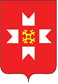 «УДМУРТ ЭЛЬКУНЫСЬ МОЖГА  ЁРОС МУНИЦИПАЛ ОКРУГ» МУНИЦИПАЛ КЫЛДЫТЭТЫСЬДЕПУТАТЪЕСЛЭН КЕНЕШСЫ